определении направлений воспитательно-образовательной политики ДОУ, защите прав и интересов воспитанников ДОУ, прав и интересов родителей (законных представителей). 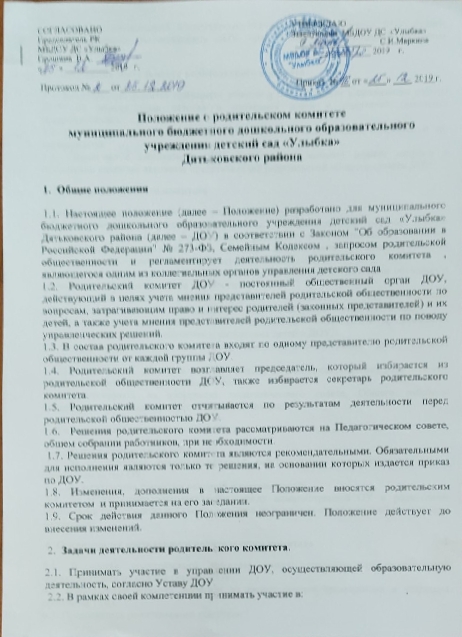 3. Содержание деятельности родительского комитета3.1. Родительский комитет принимает участие в планировании и реализации работы ДОУ по охране прав детства и интересов детей и родителей (законных представителей). 3.2. Содействует организации в ДОУ родительских конференций, собраний, и др. мероприятий. 3.3. Совместно с заведующей ДОУ, Родительский комитет решает вопросы о поощрении наиболее активных представителей родительской общественности ДОУ. 4. Права родительского комитетаВ рамках своей компетенции Совет родителей имеет право: 4.1. Знакомиться с уставом организации, осуществляющей образовательную деятельность, лицензией на осуществление образовательной деятельности, с учебно-программной документацией и другими документами, регламентирующими организацию и осуществление образовательной деятельности;4.2. Знакомиться с содержанием образования, используемыми методами обучения и воспитания, образовательными технологиями;4.3.Принимать участие в управлении организацией, осуществляющей образовательную деятельность, в форме, определяемой уставом этой организации;4.4. Высказывать свое мнение и вносить предложения относительно предлагаемых условий для организации обучения и воспитания детей в ДОУ;.4.5.Заслушивать и получать информацию от администрации ДОУ, органов самоуправления учреждения.4.6. Приглашать на заседания родительского комитета представителей родительской общественности ДОУ, при необходимости.  4.7.Присутствовать на заседаниях педагогического совета, Общего собрания трудового коллектива, в рамках своей компетенции. 5.  Родительский комитет несет ответственность: 5.1.  За выполнение плана работы; 5.2. За соответствие принятых решений действующему законодательству РФ и локальным актам ОУ; 5.3.  За выполнение принятых решений и рекомендаций; 5.4. За установление взаимодействия между администрацией ОУ и родителями (законными представителями) воспитанников по вопросам семейного и общественного воспитания. 6. Организация деятельности родительского комитета6.1. В состав родительского комитета входят представители родительской общественности от каждой группы ДОУ.6.2. Родительский комитет выбирает из своего состава председателя и секретаря сроком на 1 год.6.3. Председатель родительского комитета: организует деятельность родительского комитета;  информирует членов родительского комитета о предстоящем заседании не менее чем за 14 дней до его проведения;  организует подготовку и проведение заседаний родительского комитета; определяет повестку дня; осуществляет мониторинг выполнения решений родительского комитета;  осуществляет сотрудничество с председателями родительского комитета групп; осуществляет сотрудничество с заведующей ДОУ, завхозом, старшим воспитателем.6.4. Родительский комитет работает по плану, который является составной частью годового плана работы учреждения. 6.5.Заседания родительского комитета созываются не реже двух раз в год. 6.6. Заседания родительского комитета правомочны, если на них присутствует не менее половины его состава.6.7. Решения родительского комитета принимаются открытым голосованием и считаются принятым, если за него проголосовало не менее двух третей присутствующих. 6.8. Организацию выполнения решений родительского комитета осуществляет его председатель, совместно с заведующей ДОУ;6.9. Непосредственным выполнением решений занимаются ответственные лица, указанные в протоколе заседаний родительского комитета. Результаты выполнения решений докладываются на следующем заседании Совета родителей.6.10. При необходимости, на заседании родительского комитета могут присутствовать заведующий  ДОУ, педагогические и медицинские работники ДОУ, представители общественных организаций, родительской общественности. Необходимость их присутствия определяет председатель родительского комитета. Приглашенные на заседание родительского комитета пользуются правом совещательного голоса. 6.11. Родительский комитет организует сотрудничество с другими органами самоуправления ДОУ через взаимное участие представителей на заседаниях, собраниях. Для внесения предложений, дополнений, изменений по рассматриваемым вопросам. 7. Делопроизводство родительского комитета7.1. Заседания родительского комитета оформляются протоколом.7.2. В протоколе фиксируется:  дата проведения родительского комитета;  количество присутствующих (отсутствующих) членов родительского комитета;  приглашенные лица (ФИО, должность, организация);  повестка дня;  ход обсуждения вопросов, выносимых на заседание родительского комитета;  предложения, пожелания, рекомендации и замечания членов родительского комитета и приглашенных лиц. 7.3. Протоколы подписывается председателем родительского комитета. 7.4. Нумерация протоколов ведется от начала учебного года. 7.5. Книга регистрации протоколов нумеруется постранично, прошнуровывается и скрепляется подписью заведующего  ДОУ и печатью учреждения. 7.6. Книга регистрации протоколов входит в номенклатуру дел ДОУ, хранится постоянно, передается по акту.